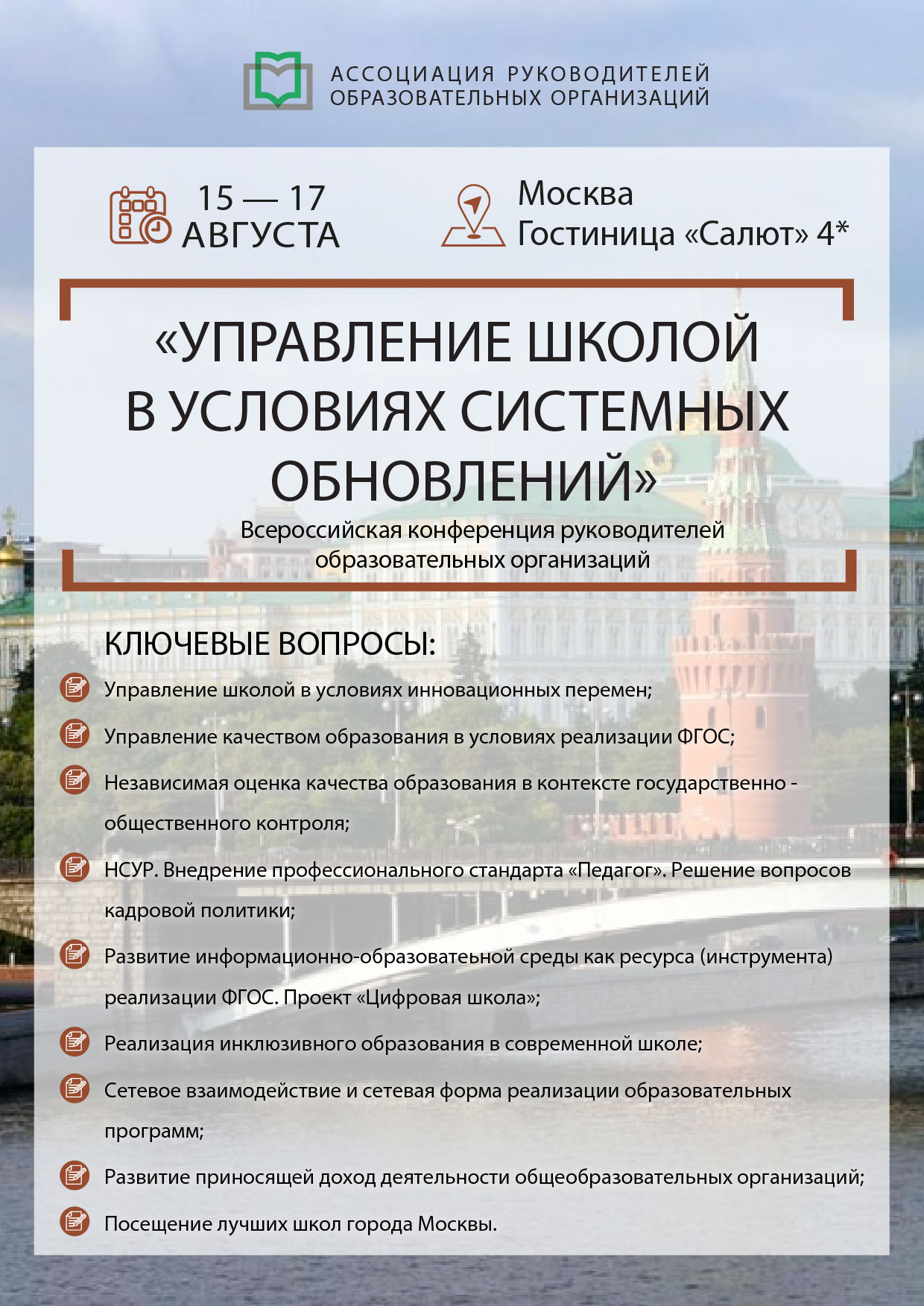 РАСПИСАНИЕ РАБОТЫ КОНФЕРЕНЦИИПо, не зависящим от организационного комитета причинам указанные темы секций, время, вопросы для обсуждения и список докладчиков могут быть изменены. 15 августа 2018 г., среда, первый день конференции15 августа 2018 г., среда, первый день конференции08:00-09:00Регистрация участников09:00-10:30Тематическая секция 1: «Управление школой в условиях инновационных перемен»Ключевые вопросы:Сущность и значение инноваций в управлении современной школой;Направления и задачи инновационного менеджмента;Аспекты управления инновационным процессом / принципы управления инновационной деятельностью; Критерии эффективности управленческой деятельности.10:30-10:45Кофе-брейк*, перерыв.10:45-12:15Секция №2: «Управление качеством образования в условиях реализации ФГОС»Ключевые вопросы:Формирование нормативного поля современные требования к качеству образования;Проблемы управления качеством образования;Структура управления качеством образования в школе;Критерии/показатели качества образования.12:15-13:00 Обед*, свободное время13:00-14:30Секция №3: «Независимая оценка качества образования в контексте государственно-общественного контроля»Ключевые вопросы: Нормативно-правовая основа;Участие общественности в НОКО;Основные направления и критерии оценки;Инструменты независимой оценки;Управленческие решения по результатам НОКО.14:30-14:45Кофе-брейк*, перерыв14:45-16:15Секция №4: «НСУР. Внедрение профессионального стандарта «Педагог». Решение вопросов кадровой политики»Ключевые вопросы: «Дорожная карта» по формированию и введению НСУР;Разработка и реализация плана перехода на профессиональный стандарт; Система независимой оценки квалификации в сфере общего образования;Новая модель аттестации педагогов;Система повышения квалификации педагогов;Инструменты привлечения педагогов в школу.16:15-17:00Свободное время.17:00-21:00Обзорная экскурсия по Москве с посещением достопримечательностей города*.16 августа 2018 г., четверг, второй день конференции16 августа 2018 г., четверг, второй день конференции9:00-10:30Секция 1: Развитие информационно-образовательной среды как ресурса (инструмента) реализации ФГОС. Проект «Цифровая школа»Ключевые вопросы:Необходимость создания информационно-образовательной среды (ИОС); Разработка программы развития (или проектирование) ИОС в общеобразовательной организации;Роль руководителя в формировании и развитии ИОС;Критерии оценки качества информационно-образовательной среды школы;Проблемы формирования ИОС;Проблемы и перспективы внедрения и развития цифровой школы.10:30-10:45Кофе-брейк*, перерыв 10:45-12:15Секция 2: «Реализации инклюзивного образования в современной школе»Ключевые вопросы:Нормативное регулирование организации инклюзивного образования;ФГОС образования обучающихся с ОВЗ;Особенности разработки и реализации адаптированных основных образовательных программ;Особенности работы педагогического коллектива по реализации адаптированных программ;Создание условий реализации инклюзивного образования;Проблемы и перспективы инклюзивного образования в школе.12:15-13:00Обед*, свободное время13:00-14:30Секция 3: «Сетевое взаимодействие и сетевая форма реализации образовательных программ в организации общего образования»Ключевые вопросы:Возможности организации по сетевому взаимодействию, сетевой форме реализации образовательных программ;Партнеры по сетевому взаимодействию, по сетевой форме реализации программ;Нормативные основы сетевого взаимодействия;Управление организацией в условиях сетевого взаимодействия;Модели реализации сетевого взаимодействия;Использование сетевого взаимодействия при ведении профориентационной работы;Проблемы и пути решения организации сетевого взаимодействия.14:30-14:45Кофе-брейк*, перерыв 14:45-16:15Секция 4: «Развитие приносящей доход деятельности общеобразовательных организаций»Ключевые вопросы:Источники финансирования деятельности организаций: ключевые отличия в правовом режиме; Развитие приносящей доход деятельности: разграничение ее с государственным, муниципальным заданием; Определение возможного спектра видов приносящей доход деятельности;Правовые основы приносящей доход деятельности образовательных организаций;Формирование плана приносящей доход деятельности. Финансовые риски;Особенности организации платных образовательных услуг;Использование внебюджетных средств.16:15-17:00Свободное время.17:00-20:00Вечерняя экскурсионная программа в Москве *.17 августа 2018 г., пятница, выездной день конференции*17 августа 2018 г., пятница, выездной день конференции*9:00-10:00Сбор делегатов в холе отеля9:00-10:00Автобусный трансфер в образовательную организацию10:00-12:00Посещение образовательной организации Москвы 12:00-13:00Обед13:00-14:00Автобусный трансфер в образовательную организацию14:00-16:00Посещение образовательной организации Москвы16:00-17:00Автобусный трансфер в отель